DOWN PAYMENT ASSISTANCE APPLICATIONCONFIDENTIALFill out the application and return it to the address below.Please return application as soon as possible.Thank you!Return Application to:Northeast Nebraska Economic Development District111 South 1st StreetNorfolk, NE 68701(402) 379-1150Dear Down Payment Assistance Applicant:Thank you for your interest to participate in the Greater Fremont Development Council’s (GFDC) Down Payment Assistance program.In order to process your application, you will need to submit the following items to GFDC fund administration Northeast Nebraska Economic Development District (NENEDD) at 111 South 1st Street, Norfolk, NE 68701. In addition to the following items, you will need to submit a copy of a pre-approval letter from a primary lender stating the amount of the primary lender’s loan, the down payment assistance required for closing the loan, the type of loan they are approving, and that the home meets the required purchase price. The maximum purchase price is $275,000. If you have already chosen a home, you may also send a copy of your purchase agreement and good faith estimate. These items are required to determine your eligibility for the program.	1.	Please complete every section of the enclosed application.	2.	Please read and sign the enclosed lead-based paint notification form.	3.	Please provide a copy of each of the following items listed in the chart		below, if applicable.Photocopies of these forms are appreciated.If you have any questions about these forms, please feel free to call me at . We look forward to working with you.Sincerely,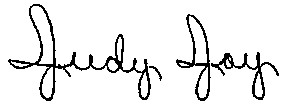 Judy Joy           Housing  Loan Specialist           DOWN PAYMENT ASSISTANCE LOAN APPLICATIONThe information collected below will be used to determine whether you qualify as a borrower under the Down Payment Assistance Program.  It will not be disclosed outside the NENEDD without your consent., except to your employer for verification of income and employment and to financial institutions for verification of information, and as required by law.  You do not have to provide the information, but if you do not, your application for a loan may be delayed or rejected.FOR OFFICIAL USE ONLY                                                                                      Comments:Action Taken:   Approved   Conditionally Approved   Rejected                                   C. ANNUAL INCOMED. ASSETS   													Page 3 of 4E. LIABILITIES & UTILITIES     (List outstanding obligations (your debts) including auto loans, charge accounts, credit 				union loans, personal loans, real estate loans (except for the home you live in), and all 				other loans. Also list your monthly utilities, with average payment amount. Please attach 				a separate piece of paper if necessary.) F. MONTHLY HOUSING EXPENSE G. HOUSHOLD COMPOSITION	 (List the head of your household and all members who live in your home. Give relationship of each family member to the head, each member’s age, social security # and check whether disabled).	1.  Does anyone live with you now who is not listed above?			 Yes	 No	2.  Does anyone plan to live with you in the future who is not listed above?	 Yes	  No	     Please explain if you answer “Yes” to either question above.What percentage of your income do you estimate that you spend on monthly housing expenses: (such as rent and utilities):      30%         50%   (please check one)The information provided above is true and complete to the best of my/our knowledge and belief.  I/we consent to the disclosure of such information for purposes of income verification related to my/our application for financial assistance.  I/We understand that any willful misstatement of material fact will be grounds for disqualification.Applicant								Date_____________________________________________                          _________________________________Co-Applicant								DatePage 4 of 4DISCLOSURE OF RELATIONSHIP TO NENEDD STAFF  BOARD OF DIRECTORSAPPLICANT/CO-APPLICANT: Please review the list below of NENEDD Staff Members and Greater Fremont Development Council Members and indicate with a checkmark if you are related to any of the names on the list. Being related does not disqualify you for the Down Payment Assistance program. 	Staff Members:	Advisory Board Members:		 Thomas Higginbotham			 		 Tina Engelbart		 		 Jeffrey Christensen		 		 Judy Joy		 		 Mandy Gear		 		 Lowell Schroeder		 		 Kristen Rosner		 		 Martin Griffith				 Jan Merrill		 		 Brittany O’Brien		 			________	 I/we acknowledge that I/we (please check one and sign below):		are related to staff of the Northeast Nebraska Economic Development District or the Greater Fremont Development Council listed above and indicated by a checkmark(s). 	 	are not related to staff of the Northeast Nebraska Economic Development District or the Greater Fremont Development Council listed above. Applicant										DateCo-Applicant										Date					        U.S. Department of Housing and Urban Development                                                                          Office of Community Planning and Development                                           ATTACHMENT 8		   Notification		  Watch Out For Lead-Based Paint PoisoningSources of Lead-Based PaintThe interiors of older homes and apartments often have layers of lead-based paint on the walls, ceilings, windowsills, doors and doorframes. Lead-based paint and primers may also have been used on outside porches, railings, garages, fire escapes and lampposts. When the paint chips, flakes or peels off, there may be a real danger for babies and young children. Children may eat paint chips or chew on painted railings, windowsills or other items when parents are not around. Children can also ingest lead even if they do not specifically eat paint chips. For example, when children play in an area where there are loose paint chips or dust particles containing lead, they may get these particles on their hands, put their hands into their mouths, and ingest a dangerous amount of lead.Hazards of Lead-Based PaintLead poisoning is dangerous – especially to children under the age of seven (7). It can eventually cause mental retardation, blindness and even death.Symptoms of Lead-Based Paint PoisoningHas your child been especially cranky or irritable? Is he or she eating normally? Does you child have stomachaches and vomiting? Does he or she complain about headaches? Is your child unwilling to play? These may be signs of lead poisoning. Many times though, there are no symptoms at all. Because there are no symptoms does not mean that you should not be concerned if you believe your child has been exposed to lead-based paint.Advisability and Availability of Blood Lead Level ScreeningIf you suspect that your child has eaten chips of paint or someone told you this, you should take your child to the doctor or clinic for testing. If the test shows that your child has a elevated blood lead level, treatment is available. Contact your doctor or local health department for help or more informaiton. Lead screening and treatment are available through the Medicaid Program for those who are eligible. If your child is itentified as having an elevated blood  level, you should immediately notify the Community Development or other agency to which you or your landlord is applying for rehabilitation assistance so the necessary steps can be taken to test your unit or lead-based paint hazards.. If your unit does have lead-based paint, you may be eligible for assistance to abate that hazard.Precautions to Take to Prevent Lead-Based Paint PoisoningYou can avoid lead-based paint poisoning by performing some preventive maintenance. Look at your walls, ceilings, doors, doorframes and windowsills. Are there places where the paint is peeling, flaking, chipping or powdering? If so, there are some things you can do immediately to protect your child:a).	Cover all furniture and appliancesb)	Get a broom or stiff brush and remove all 	loose pieces of paint from walls,	woodwork, window wells and ceilings;c)	Sweep up all pieces of paint and plaster 	and put them in a paper bag or wrap them in 	newspaper. Put these packages in the 	trashcan. DO NOT BURN THEM;d)	Do not leave paint chips on the floor in 	window wells. Damp mop floors and 	windowsills in and around the work 	area to remove all dust and paint 	particles.  Keeping these areas clear of	paint chips, dust and dirt is easy and	very important; ande)	Do not allow loose paint to reamin 	within your children’s reach since 	children may pick loose paint off the 	lower part of the walls.Homeowner Maintenance and Treatment of Lead-Based Paint HazardsAs a homeowner, you should take the necessary steps to keep your home in good shape. Water leakes from faulty plumbing, defective roofs and exterior holes or breaks may admit rain and dampness into the interior of your home. These comditions damage walls and ceilings and cause paint to peel, crack or flake. These conditions should be corrected immediately. Before repainting all surfaces that are peeling, cracking, chipping or loose should be thoroughly cleaned by scraping or brushing the loose paint from the surface, then repainting with two (2) coats of non-leaded paint. Instead of scraping and painint, the surface may be covered with other material such as wallboard, gypsum, or paneling. Beware that when lead-based paint is removed by scrapping or sanding, a dust is created, which may be hazardous. The dust can enter the body either by breathing it or swallowing it. The use of heat or paint removers could create a vapor or fume, which may cause poisoning if inhaled over a long period of time. Whenever possible, the removal of lead-based paint should take place when there are no children or pregnant women on the premises. Simply painting over defective lead-based paint surfaces does not eliminate the hazard. Remember that you as an adult play a major role in the prevention of lead poisoning. Your actions and awareness about the lead problem can make a big difference.Tenant and Homebuyer ResponsibilitiesYou should immediately notify the management office or the agency through which you are purchasing your home if the unit has flaking, chipping, powdering or peeling paint., water leaks from plumbing, or a defective roof. You should co-operate with that office’s effort to repair the unit.	I have received a copy of the Notice entitled “Watch Out for Lead Paint Poisoning.”DatePrint Full NameSignatureAUTHORITY TO VERIFY CREDIT INFORMATIONI/we hereby authorize the NENEDD to verify my bank accounts, employment, outstanding debts, including any present or previous mortgages, to order a consumer credit report, and to make any other inquiries pertaining to my qualifications for a Loan Application. I/we also authorize NENEDD to make copies of this letter for distribution to any party with which I have a financial or credit relationship and that party may treat such copy as an original.I/we also authorize release of all Social Security benefit information to the NENEDD.Privacy Act Notice: This information is to be used by the agency collecting it or its assignees in determining whether you qualify as a prospective mortgagor or borrower under its program. It will not be disclosed outside the agency except as required and permitted by law. You do not have to provide this information, but it you do not, your application for approval as a prospective mortgagor or borrower may be delayed or rejected.Right to Financial Privacy Act Certification: NENEDD acting on behalf of HUD/FHA certifies, in compliance with the Right to Financial Privacy Act of 1978, that in connection with this request to financial records, it is in compliance with the applicable provisions of the said Act.NOTE: There may be a charge from your lending institution(s) for verification of financial information.Applicant								DateCo-Applicant								DateTHIS PAGE INTENTIONALLY LEFT BLANKUnited States Citizenship Attestation FormFor the purpose of complying with Neb. Rev. Stat. §§ 4-108 through 4-114, I attest as follows:APPLICANT____  I am a citizen of the __OR_______ I am a qualified alien under the federal Immigration and Nationality Act, my immigration status and alien number are as follows:____________________________________, and I agree to provide a copy of my USCIS documentation upon request.I hereby attest that my response and the information provided on this form and any related application for public benefits are true, complete, and accurate and I understand that this information may be used to verify my lawful presence in the United States.PRINT NAME   __________________________________________________________                            (first, middle, last)SIGNATURE ___________________________________DATE___________________ CO-APPLICANT____  I am a citizen of the __OR_______ I am a qualified alien under the federal Immigration and Nationality Act, my immigration status and alien number are as follows:____________________________________, and I agree to provide a copy of my USCIS documentation upon request.I hereby attest that my response and the information provided on this form and any related application for public benefits are true, complete, and accurate and I understand that this information may be used to verify my lawful presence in the United States.PRINT NAME   __________________________________________________________                            (first, middle, last)SIGNATURE ___________________________________DATE___________________ THIS PAGE INTENTIONALLY BLANKGFDC Investment Fund Acknowledgment FormBy signing below, I/we acknowledge that I/we have received a copy of the GFDC’s Investment Fund for the Down Payment Assistance Program.I/We agree to abide by all sections of the Investment fund and in the event that we have questions concerning the guidelines, I/we will contact NENEDD.Applicant							DateCo-Applicant							DateLast 3 year’s federal income tax returns, (including W-2s, 1098/1099 forms and all schedules).Last 12 pay stubs of all working occupants of household (IF EMPLOYED)Last 2 months of bank/federal credit union statements ( PAGES)Most recent statement of other assets (CD’s, IRA’s, 401(k), life insurance, etc.).Sign and return enclosed Lead Based Paint NotificationIf applicable, case number and county for any alimony or child support received by any household member.   Include copy of complete divorce decreeProperty to be PurchasedCityCityStateStateCountyCountyCountyCountyZip CodeA. APPLICANT INFORMATIONA. APPLICANT INFORMATIONA. APPLICANT INFORMATIONA. APPLICANT INFORMATIONA. APPLICANT INFORMATIONA. APPLICANT INFORMATIONA. APPLICANT INFORMATIONA. APPLICANT INFORMATIONA. APPLICANT INFORMATIONA. APPLICANT INFORMATIONApplicant Name     (Last)	  (First)                 (Middle)Applicant Name     (Last)	  (First)                 (Middle)Date of BirthDate of BirthDate of BirthDate of BirthHome Phone(            )Home Phone(            )Home Phone(            )Home Phone(            )Present Street Address & Mailing Address (i.e., PO Box)Present Street Address & Mailing Address (i.e., PO Box)        City        City   State    State    State Zip Code# of Years_______Own___ Rent# of Years_______Own___ RentFormer Street Address (if at current address less than 2 years)Former Street Address (if at current address less than 2 years)        City        City   State   State   StateZip CodeNo. of Years_______Own___ RentNo. of Years_______Own___ RentMarital Status   ___ Married      ___ Separated                         ___ Unmarried ( single  divorced  widowed) Marital Status   ___ Married      ___ Separated                         ___ Unmarried ( single  divorced  widowed) Marital Status   ___ Married      ___ Separated                         ___ Unmarried ( single  divorced  widowed) Marital Status   ___ Married      ___ Separated                         ___ Unmarried ( single  divorced  widowed) # of Dependents# of Dependents# of Dependents# of DependentsDependent AgesDependent AgesName & Address of Employer or check box to right  if not employed 	 Not Employed	 Disabled 	 Other - 			 Self-Employed	 Retired 	Name & Address of Employer or check box to right  if not employed 	 Not Employed	 Disabled 	 Other - 			 Self-Employed	 Retired 	Name & Address of Employer or check box to right  if not employed 	 Not Employed	 Disabled 	 Other - 			 Self-Employed	 Retired 	Name & Address of Employer or check box to right  if not employed 	 Not Employed	 Disabled 	 Other - 			 Self-Employed	 Retired 	Name & Address of Employer or check box to right  if not employed 	 Not Employed	 Disabled 	 Other - 			 Self-Employed	 Retired 	Name & Address of Employer or check box to right  if not employed 	 Not Employed	 Disabled 	 Other - 			 Self-Employed	 Retired 	Name & Address of Employer or check box to right  if not employed 	 Not Employed	 Disabled 	 Other - 			 Self-Employed	 Retired 	Name & Address of Employer or check box to right  if not employed 	 Not Employed	 Disabled 	 Other - 			 Self-Employed	 Retired 	Name & Address of Employer or check box to right  if not employed 	 Not Employed	 Disabled 	 Other - 			 Self-Employed	 Retired 	Name & Address of Employer or check box to right  if not employed 	 Not Employed	 Disabled 	 Other - 			 Self-Employed	 Retired 	Business Phone #		Position/Title		Type of Business(            )Business Phone #		Position/Title		Type of Business(            )Business Phone #		Position/Title		Type of Business(            )Business Phone #		Position/Title		Type of Business(            )# of Years on Job# of Years on Job# of Years on Job# of Years on JobYrs. In this line of workYrs. In this line of workName and Address of Previous Employer (if at position less than 2 years)Name and Address of Previous Employer (if at position less than 2 years)Name and Address of Previous Employer (if at position less than 2 years)Name and Address of Previous Employer (if at position less than 2 years)# of Years on Job# of Years on Job# of Years on Job# of Years on JobBusiness Phone(        )Business Phone(        )B. CO-APPLICANT INFORMATIONB. CO-APPLICANT INFORMATIONB. CO-APPLICANT INFORMATIONB. CO-APPLICANT INFORMATIONB. CO-APPLICANT INFORMATIONB. CO-APPLICANT INFORMATIONB. CO-APPLICANT INFORMATIONB. CO-APPLICANT INFORMATIONB. CO-APPLICANT INFORMATIONB. CO-APPLICANT INFORMATIONCo-Applicant Name   (Last)	(First)                  (Middle)Co-Applicant Name   (Last)	(First)                  (Middle)          Date of Birth          Date of Birth          Date of Birth          Date of Birth              Home Phone(            )              Home Phone(            )              Home Phone(            )              Home Phone(            )Present Street Address & Mailing Address  (i.e., PO Box)Present Street Address & Mailing Address  (i.e., PO Box)         City         City   State    State    State Zip Code#. Of Years_______Own___ Rent#. Of Years_______Own___ RentFormer Street Address (if at current address for less than 2 years)Former Street Address (if at current address for less than 2 years)         City         City    State    State    StateZip Code# of Years_______Own___ Rent# of Years_______Own___ RentMarital Status   ___ Married      ___ Separated                         ___ Unmarried ( single  divorced  widowed)Marital Status   ___ Married      ___ Separated                         ___ Unmarried ( single  divorced  widowed)Marital Status   ___ Married      ___ Separated                         ___ Unmarried ( single  divorced  widowed)Marital Status   ___ Married      ___ Separated                         ___ Unmarried ( single  divorced  widowed)# of Dependents# of Dependents# of Dependents# of DependentsDependent AgesDependent AgesName & Address of Employer or check box to right  if not employed 	 Not Employed	 Disabled 	 Other - 			 Self-Employed	 Retired 	Name & Address of Employer or check box to right  if not employed 	 Not Employed	 Disabled 	 Other - 			 Self-Employed	 Retired 	Name & Address of Employer or check box to right  if not employed 	 Not Employed	 Disabled 	 Other - 			 Self-Employed	 Retired 	Name & Address of Employer or check box to right  if not employed 	 Not Employed	 Disabled 	 Other - 			 Self-Employed	 Retired 	Name & Address of Employer or check box to right  if not employed 	 Not Employed	 Disabled 	 Other - 			 Self-Employed	 Retired 	Name & Address of Employer or check box to right  if not employed 	 Not Employed	 Disabled 	 Other - 			 Self-Employed	 Retired 	Name & Address of Employer or check box to right  if not employed 	 Not Employed	 Disabled 	 Other - 			 Self-Employed	 Retired 	Name & Address of Employer or check box to right  if not employed 	 Not Employed	 Disabled 	 Other - 			 Self-Employed	 Retired 	Name & Address of Employer or check box to right  if not employed 	 Not Employed	 Disabled 	 Other - 			 Self-Employed	 Retired 	Name & Address of Employer or check box to right  if not employed 	 Not Employed	 Disabled 	 Other - 			 Self-Employed	 Retired 	Business Phone #		Position/Title		Type of Business(            )Business Phone #		Position/Title		Type of Business(            )Business Phone #		Position/Title		Type of Business(            )Business Phone #		Position/Title		Type of Business(            )# of Years on Job# of Years on Job# of Years on Job# of Years on JobYrs. In this line of workYrs. In this line of workName and Address of Previous Employer (if at position less than 2 years)Name and Address of Previous Employer (if at position less than 2 years)Name and Address of Previous Employer (if at position less than 2 years)Name and Address of Previous Employer (if at position less than 2 years)# of Years on Job# of Years on Job# of Years on Job# of Years on JobBusiness Phone(        )Business Phone(        )                       Source              Applicant           Co-Applicant      Other Household  Member(s) 18 yrs. or OlderSalaryOvertime PayCommissionsFeesTipsBonusesInterest and/or DividendsNet Income from BusinessNet Rental IncomeSocial Security (including SSI or ), Pension(s), Retirement Funds (Please circle appropriate one[s])Unemployment BenefitsWorkers Compensation, etc.Alimony and/or Child SupportPlease provide the Case Number and County where alimony and/or child support court order was filed. Please provide a copy of divorce decree that outlines child custody and support payments. Amount:  $	       /mo. Case #: 		 County: 		 Child Support AlimonyAmount:  $	       /mo. Case #: 		 County: 		 Child Support Alimony Amount:  $	       /mo. Case #: 		 County: 		 Child Support Alimony Welfare Payments (TANF, Food Stamps, , etc.)Other                                            TOTALS              Type  Current Estimated Cash Value of Acct(s)     Annual Income  (i.e. Interest, dividends)      Bank or Investment Company Name & Address    Account #Checking Account(s)Savings Account(s)Credit Union Account(s)Certificate(s) of DepositStocks, Bonds, IRAs, etc. 401(k) or other retire-ment/pension accountsLife Insurance PoliciesOther Assets/Investments         Type      Creditor’s Name             Utilities  (Gas, Electric, Cable, Garbage) Monthly Payment  Unpaid Balance       Due DateMonthly Alimony Paid $                                   Monthly Child Support Paid $                                  Monthly Child Care $                          xIf you are 60 years of age or older do you spend more than 3% of your income on medical expenses?    Yes     NoIf a “Yes” answer is given to any question below, please explain on an attached sheet:1.  Do you have any outstanding unpaid judgments?                    Yes    No	Amount (if applicable)  $_________________2.  In the past 7 years, have you been declared bankrupt?  	  Yes    No3.  Are you a party in a law suit?	  Yes     NoMonthly Alimony Paid $                                   Monthly Child Support Paid $                                  Monthly Child Care $                          xIf you are 60 years of age or older do you spend more than 3% of your income on medical expenses?    Yes     NoIf a “Yes” answer is given to any question below, please explain on an attached sheet:1.  Do you have any outstanding unpaid judgments?                    Yes    No	Amount (if applicable)  $_________________2.  In the past 7 years, have you been declared bankrupt?  	  Yes    No3.  Are you a party in a law suit?	  Yes     NoMonthly Alimony Paid $                                   Monthly Child Support Paid $                                  Monthly Child Care $                          xIf you are 60 years of age or older do you spend more than 3% of your income on medical expenses?    Yes     NoIf a “Yes” answer is given to any question below, please explain on an attached sheet:1.  Do you have any outstanding unpaid judgments?                    Yes    No	Amount (if applicable)  $_________________2.  In the past 7 years, have you been declared bankrupt?  	  Yes    No3.  Are you a party in a law suit?	  Yes     NoMonthly Alimony Paid $                                   Monthly Child Support Paid $                                  Monthly Child Care $                          xIf you are 60 years of age or older do you spend more than 3% of your income on medical expenses?    Yes     NoIf a “Yes” answer is given to any question below, please explain on an attached sheet:1.  Do you have any outstanding unpaid judgments?                    Yes    No	Amount (if applicable)  $_________________2.  In the past 7 years, have you been declared bankrupt?  	  Yes    No3.  Are you a party in a law suit?	  Yes     NoMonthly Alimony Paid $                                   Monthly Child Support Paid $                                  Monthly Child Care $                          xIf you are 60 years of age or older do you spend more than 3% of your income on medical expenses?    Yes     NoIf a “Yes” answer is given to any question below, please explain on an attached sheet:1.  Do you have any outstanding unpaid judgments?                    Yes    No	Amount (if applicable)  $_________________2.  In the past 7 years, have you been declared bankrupt?  	  Yes    No3.  Are you a party in a law suit?	  Yes     NoMonthly Alimony Paid $                                   Monthly Child Support Paid $                                  Monthly Child Care $                          xIf you are 60 years of age or older do you spend more than 3% of your income on medical expenses?    Yes     NoIf a “Yes” answer is given to any question below, please explain on an attached sheet:1.  Do you have any outstanding unpaid judgments?                    Yes    No	Amount (if applicable)  $_________________2.  In the past 7 years, have you been declared bankrupt?  	  Yes    No3.  Are you a party in a law suit?	  Yes     NoMonthly Alimony Paid $                                   Monthly Child Support Paid $                                  Monthly Child Care $                          xIf you are 60 years of age or older do you spend more than 3% of your income on medical expenses?    Yes     NoIf a “Yes” answer is given to any question below, please explain on an attached sheet:1.  Do you have any outstanding unpaid judgments?                    Yes    No	Amount (if applicable)  $_________________2.  In the past 7 years, have you been declared bankrupt?  	  Yes    No3.  Are you a party in a law suit?	  Yes     NoMonthly Alimony Paid $                                   Monthly Child Support Paid $                                  Monthly Child Care $                          xIf you are 60 years of age or older do you spend more than 3% of your income on medical expenses?    Yes     NoIf a “Yes” answer is given to any question below, please explain on an attached sheet:1.  Do you have any outstanding unpaid judgments?                    Yes    No	Amount (if applicable)  $_________________2.  In the past 7 years, have you been declared bankrupt?  	  Yes    No3.  Are you a party in a law suit?	  Yes     NoMonthly Alimony Paid $                                   Monthly Child Support Paid $                                  Monthly Child Care $                          xIf you are 60 years of age or older do you spend more than 3% of your income on medical expenses?    Yes     NoIf a “Yes” answer is given to any question below, please explain on an attached sheet:1.  Do you have any outstanding unpaid judgments?                    Yes    No	Amount (if applicable)  $_________________2.  In the past 7 years, have you been declared bankrupt?  	  Yes    No3.  Are you a party in a law suit?	  Yes     NoMonthly Alimony Paid $                                   Monthly Child Support Paid $                                  Monthly Child Care $                          xIf you are 60 years of age or older do you spend more than 3% of your income on medical expenses?    Yes     NoIf a “Yes” answer is given to any question below, please explain on an attached sheet:1.  Do you have any outstanding unpaid judgments?                    Yes    No	Amount (if applicable)  $_________________2.  In the past 7 years, have you been declared bankrupt?  	  Yes    No3.  Are you a party in a law suit?	  Yes     NoMonthly Alimony Paid $                                   Monthly Child Support Paid $                                  Monthly Child Care $                          xIf you are 60 years of age or older do you spend more than 3% of your income on medical expenses?    Yes     NoIf a “Yes” answer is given to any question below, please explain on an attached sheet:1.  Do you have any outstanding unpaid judgments?                    Yes    No	Amount (if applicable)  $_________________2.  In the past 7 years, have you been declared bankrupt?  	  Yes    No3.  Are you a party in a law suit?	  Yes     NoMonthly Alimony Paid $                                   Monthly Child Support Paid $                                  Monthly Child Care $                          xIf you are 60 years of age or older do you spend more than 3% of your income on medical expenses?    Yes     NoIf a “Yes” answer is given to any question below, please explain on an attached sheet:1.  Do you have any outstanding unpaid judgments?                    Yes    No	Amount (if applicable)  $_________________2.  In the past 7 years, have you been declared bankrupt?  	  Yes    No3.  Are you a party in a law suit?	  Yes     NoMonthly Alimony Paid $                                   Monthly Child Support Paid $                                  Monthly Child Care $                          xIf you are 60 years of age or older do you spend more than 3% of your income on medical expenses?    Yes     NoIf a “Yes” answer is given to any question below, please explain on an attached sheet:1.  Do you have any outstanding unpaid judgments?                    Yes    No	Amount (if applicable)  $_________________2.  In the past 7 years, have you been declared bankrupt?  	  Yes    No3.  Are you a party in a law suit?	  Yes     NoMonthly Alimony Paid $                                   Monthly Child Support Paid $                                  Monthly Child Care $                          xIf you are 60 years of age or older do you spend more than 3% of your income on medical expenses?    Yes     NoIf a “Yes” answer is given to any question below, please explain on an attached sheet:1.  Do you have any outstanding unpaid judgments?                    Yes    No	Amount (if applicable)  $_________________2.  In the past 7 years, have you been declared bankrupt?  	  Yes    No3.  Are you a party in a law suit?	  Yes     NoItem  Monthly Payment   Unpaid Principal          Balance Balloon Payment   Yes     NoBalloon Amount$    Date Duea. First Mortgage (P & I)$$Describe any special circumstances relative to your housing or its financing:Describe any special circumstances relative to your housing or its financing:Describe any special circumstances relative to your housing or its financing:b. Other Financing secured    by property (P & I) $$Describe any special circumstances relative to your housing or its financing:Describe any special circumstances relative to your housing or its financing:Describe any special circumstances relative to your housing or its financing:c. Hazard & Flood Insurance$$Describe any special circumstances relative to your housing or its financing:Describe any special circumstances relative to your housing or its financing:Describe any special circumstances relative to your housing or its financing:d. Real Estate Taxes$$Describe any special circumstances relative to your housing or its financing:Describe any special circumstances relative to your housing or its financing:Describe any special circumstances relative to your housing or its financing:e. Other (Please specify)$$Describe any special circumstances relative to your housing or its financing:Describe any special circumstances relative to your housing or its financing:Describe any special circumstances relative to your housing or its financing:f. TOTAL$$Describe any special circumstances relative to your housing or its financing:Describe any special circumstances relative to your housing or its financing:Describe any special circumstances relative to your housing or its financing:Member #                              Full NameRelationship   Age           Social Security #Disabled:         1        2        3        4        5        6        7